  Watou, 29/3/2019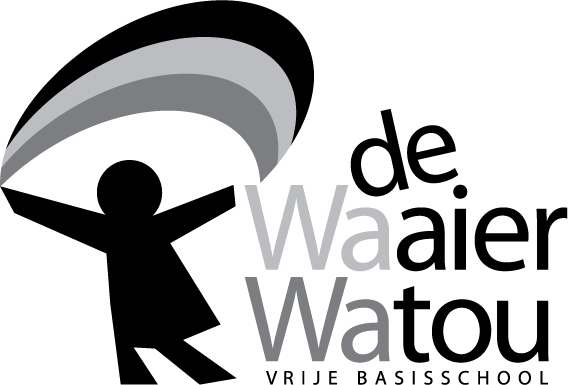 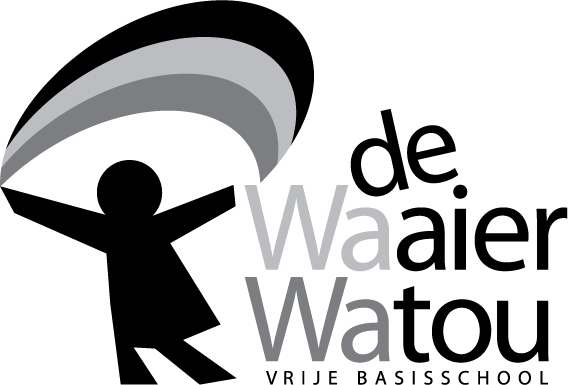 Verslag ouderraad 18/03/2019Verslag en evaluatie vorige vergaderingBoekentasweging: goed resultaat, weinig boekentassen die te zwaar waren. Veel te zware boekentassen waren ook gewoon door de boekentas zelf (kipling boekentassen).Bar Sint en Piet: 231.97 euro winstWinter bbq: Winst van 2243,93. Geld werd verdeeld over de klassen voor extra materiaal, uitstappen, …. Het komt neer op €13 per leerling. Opmerking: de winst stijgt elk jaar een beetje!Koekjes verkoop: winst 1102.63 euroSoep op school: 93 tassen verkochtKledinginzameling: eind januari opgehaald: 1032 kg goed voor 309.60 euro. Opmerking: matrassen zijn niet toegelaten.  Kledij kan nog steeds worden binnen gebracht.Koeken op school: proefperiode tussen krokus- en paasvakantie rijstkoek, soldatenkoek, eierkoek, gevulde wafelsKomt op €0.10 per koekZILL: vergadering voor alle ouders - maandag 4 november 2019 om 20.00 u.HobbydagDinsdag 25/6/2019Activiteiten: paletten schilderen, vissen met Luc, geocaching, paardrijden, brandweer??, boerderij, imker, cheerleaden, techniek, nagelstudio.Eten: Middagmaal = eigen picknick. Ouderraad voorziet iets lekkers op het einde van de dag (ook voor de kleuters).Schilderen klas L5Tijdens paasvakantieOuders die een handje willen helpen, kunnen hun naam doorgeven aan Jan: vbswatou@kbrp.be .SpeelplaatsBij de stoeltjes op de speelplaats liggen steentjes, maar die vliegen overal rond, dit is niet netjes en ook niet veilig. Heeft iemand een idee hoe dit op te lossen?Net erover spannen, kunstgras, Rood tapijt  Jan bekijkt de ideeënBetonnen palen speelplaatsworden in de paasvakantie in elk een ander kleur geschilderd door Magda en Marleen